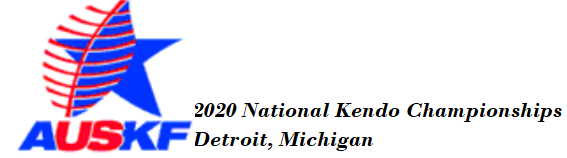 September 12, 2019Greetings.We write to you to inform you of an opportunity that may interest you and your company.  Our organization, the All United States Kendo Federation (AUSKF), is looking for your donorship for an upcoming event.The AUSKF, is a non-profit umbrella organization that supports its regional member federations.  We are dedicated in creating learning opportunities to younger generations through instruction in the art of Japanese fencing, or kendo, as well as enhancing cross-cultural understanding and relationships. Our National Championship Tournament is held every 3 years, and we are excited to announce that the next Nationals will be held in the Summer of 2020 in Detroit.  This kendo tournament is our flagship endeavor.  It is a very special event for all participants across the country. The tournament will be held over a 3-day period where participants of all ages, from all across the United States will gather and compete, representing their own regional federation.  Proceeds of the tournament will help support the cost for tournaments, training for the US team for international competitions, provide kendo education through seminars in the regional federations.  Please see the attached description for each donorship opportunities.  In addition to the specific benefits associated with individual donation levels, donors will enjoy increased name recognition and goodwill in the kendo community.  We thank you very much for your consideration in supporting the AUSKF.  Your generosity will make an immediate impact in support of our efforts to provide outstanding instruction in the art of kendo in the United States of America.Sincerely yours,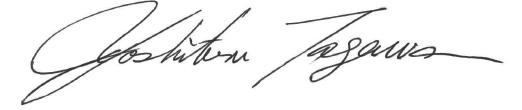 Kendo Hanshi 8-Dan, Yoshiteru TagawaInternational Kendo Federation Vice PresidentAll United States Kendo Federation PresidentDetroit Kendo Dojo President/Founder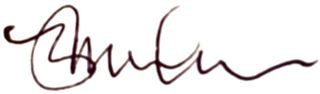 Kendo Kyoshi 7-Dan, Yuji OnitsukaAll United States Kendo FederationVice President of CompetitionInvitational Announcement and Application InformationGreetings from the All United States Kendo Federation. The next AUSKF National Kendo Championships will be held during the summer of 2020 in Detroit.  We are truly excited about this tournament and would like to invite you to participate in this great opportunity to make the Championships a memorable event in kendo history.The All United States Kendo Federation Championship Committee looks forward to your support in the efficient organization of these Championships and in the creation of a great printed program memorializing the tournament events, competitors and supporters.Please refer to the pages listed below for information that is applicable to you: > Donorship Information 				Page 3> Information for Vendors 				Page 4> Gift Certificates and Prize Donation Information 	Page 5> Business Advertising Information			Page 6We look forward to seeing you all in Detroit, Summer 2020!Sincerely yours,Yuji OnitsukaAUSKF Vice President of CompetitionDonorship InformationDonation commitment due date: March 31, 2020.  Your donation is preferred before the tournament; however, we will accept within 30 days after the tournament.If you prefer not to be acknowledged as a donor, please let us know. Send all inquiries to: AUSKF2020.AR@gmail.comPlease make check payable to “AUSKF” and send to: Attn: Eddie Hurt, 172 Pacific Avenue Pacific Grove, CA 93950Donorship Space in Program SpecificationsAcceptable File FormatsAdobe PDF-X1A only.  All PDF files must be a resolution of 300dpi or greater with embedded fonts and images converted to CMYK.File Specifications and RequirementsBlack/White:  All photo/graphic elements should be converted to grayscale.Full Color:  All color format should be submitted in CMYK.All artwork submitted in RGB will be converted to CMYK or Grayscale respectively.We will notify you or potential problems with submitted artwork.Please include contact information, name, federation, email with your submissionArtwork (file) will not be returnedRefer to page 6 for sizing information Electronic Delivery MethodPlease submit your artwork to: AUSKF2020.AR@gmail.com	Information for VendorsThis information is for Bogu or other vendors who would like reserve space during the tournament.  Cost for each Vendor is $500 by check only.  Payment due date: March 31, 2020.  Payment is not refundable.Vendor space is limited.  Please apply early to secure your reservation.Two (2) tables and 2 folding chairs will be provided to each vendor.Table position on site will be based on a first come first serve basis on the first day of the tournament.Dates and Location of the tournament will be announced at a later date.All other details such as setup time, storage availability, loading entrances, will be announced.If you have questions, please send email to AUSKF2020.AR@gmail.com.If you have hand-carry type valuables we suggest you store them within your own possession. AUSKF is not responsible for lost or stolen items.Please send check payable to “AUSKF” and send to: Eddie Hurt172 Pacific Avenue Pacific Grove, CA 93950Gift Certificates and Prize DonationsIf you would like to donate gift certificates or prizes to our champions, please indicate which division (list of division is as below).  We will need to have the gift certificates/prizes available by the start of tournament.  These will be stored in a different location in the gym and will be handled by tournament committee.Your donorship will be acknowledged in the program, and mentioned during the Award ceremony.In order for us to acknowledge your prize donation in program, we need to receive your commitment by March 31, 2020 (for printing lead time)Please contact Eddie Hurt at AUSKF2020.AR@gmail.com and indicate the donation item(s) and division(s).DivisionsIndividualJr. Youth Girls – (Ages 12 to 15yrs old)Jr. Youth Boys – (12 to 15 yrs old)Sr. Youth Girls – (16 to 18 yrs old)Sr. Youth Boys – (16 to 18yrs old)Mudansha – (19 yrs old and up)Women's – (19 yrs old and up)Men's – (19 yrs old and up)Senior Women's – (45 yrs old and up)Senior Men’s – (50 yrs old up)TeamJr. Youth Boys Team (Max players – 5)Sr. Youth Boys Team (5)Jr. Youth Girls Team (5)Sr. Youth Girls Team (5)Mudansha Team (5)Senior Team (5)Women's Team (7)Men's Team (7)Business Advertising InformationSpace Reservation & Artwork File Due:     March 31, 2020Acceptable File FormatsAdobe PDF-X1A only.  All PDF files must be a resolution of 300dpi or greater with embedded fonts and images converted to CMYK.File Specifications and RequirementsBlack/White:  All photo/graphic elements should be converted to grayscale.Full Color:  All color ads should be submitted in CMYK.All artwork submitted in RGB will be converted to CMYK or Grayscale respectively.We will attempt to notify the advertiser or potential problems with submitted artwork.Please include contact information, name, federation, email with your submissionArtwork (ad file) will not be returnedElectronic Delivery MethodPlease submit your ad to:  AUSKF2020.AR@gmail.comSales price (non-refundable)Full Page (8” x 10.5”)		$350 Half Page (8” x 5.25”)		$200 Quarter page (4” x 5.25”)		$100 All questions can be directed to:  AUSKF2020.AR@gmail.com Please send check payable to “AUSKF” and send to:  Eddie Hurt172 Pacific Avenue Pacific Grove, CA 93950Payment due date: within 30 days after the tournament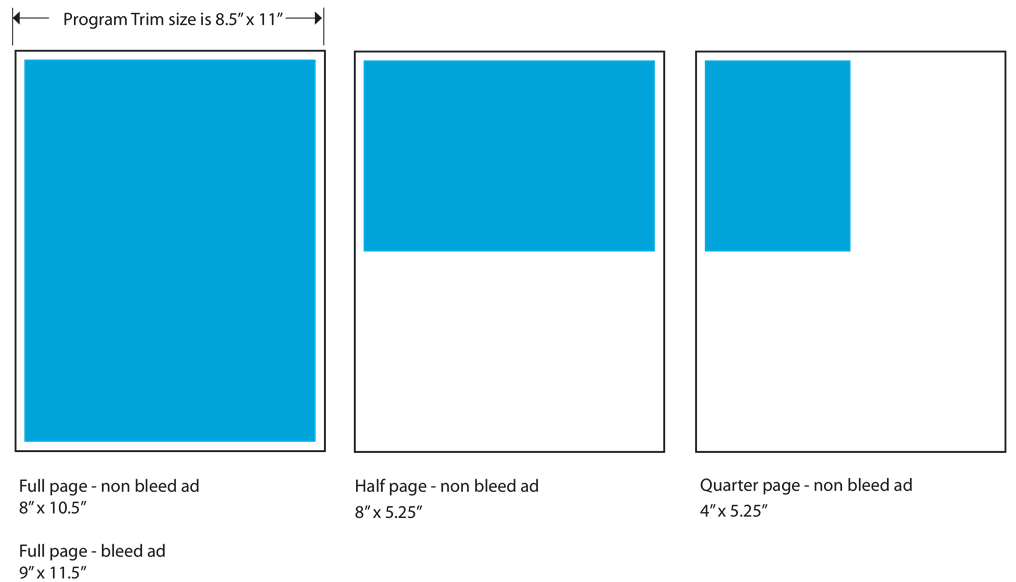 Platinum Plus Donor - $5,000 and up- All of Platinum items mentioned below- Company banner displayed on tournament days Gold Circle - $500- Full Page space in program- Acknowledgement as “Gold Circle Donor” in programPlatinum Donor - $1,500 - Full Page space in program- Mention in tournament announcement- Acknowledgement as “Platinum Donor” in program- Company logo printed on backdrop displaySilver Circle – $300- Half Page space in program- Acknowledgement as “Silver Circle Donor” in programBronze Circle - $250- Quarter Page space in program- Acknowledgement as “Bronze Circle Donor” in    program